JADWAL SEMINAR PROPOSAL SKRIPSI BULAN NOVEMBER SEMESTER GANJIL TAHUN AKADEMIK 2014/2015Malang, 13 November  2014Ketua Jurusan Fisika                                                                                                                                                                                                                                                                                                                                                                                                                                                                                                                                                                                                                                             Erna Hastuti, M. SiNIP. 19811119 200801 2 009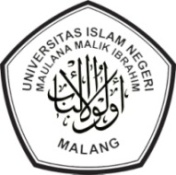 KEMENTERIAN AGAMAUNIVERSITAS ISLAM NEGERI MAULANA MALIK IBRAHIM MALANGFAKULTAS SAINS DAN TEKNOLOGIJURUSAN FISIKAJl. Gajayana No.50 Malang 65144 Telp/Faks (0341) 558933NONAMANIMPEMBIMBINGJUDULPENGUJIPENGUJIWAKTU DAN TEMPATDewi Asih10640066DR. H. Agus Mulyono, M.KesPengaruh Suhu Dan Kecepatan Putaran Pengering Unggun Terfluidikan Partikel Inert Terhadap Proses Pembuatan Dan Kualitas Susu Bubuk EtawaPenguji IPenguji IISekretaris: dr. Avin Ainur F: Erika Rani, M.Si: DR. H. Agus Mulyono, M.KesKamis, 20 November  2014Jam: 10.00 – 11.00Tempat: R. WorkshopAprilia Dian Ayu10640073Drs. Abdul Basid, M.SiAnalisis Tingkat Kesesuaian Lahan Pada Komoditas Tanaman Pangan Menggunakan Jaringan Syaraf Tiruan BackpropagationPenguji IPenguji IISekretaris:Irjan, M.Si: Agus Krisbiantoro, M.Si: Drs. Abdul Basid, M.Si Kamis, 20 November  2014Jam: 11.00 – 12.00Tempat: R. WorkshopM. Muchtar Efendi10640080Irjan, M.SiAplikasi Atribut Seismik Untuk Identifikasi Sebaran Reservoar Batu Pasir Pada Chalk Group, Rinjland, Dan Zachtein (Sand-1, Sand-2, Sand-3), Cekungan Laut Utara, BelandaPenguji IPenguji IISekretaris: Drs. Abdul Basid, M.Si:Agus Krisbiantoro, M.Si: Irjan, M.Si Kamis, 20 November  2014Jam: 12.00 – 13.00Tempat: R. Workshop